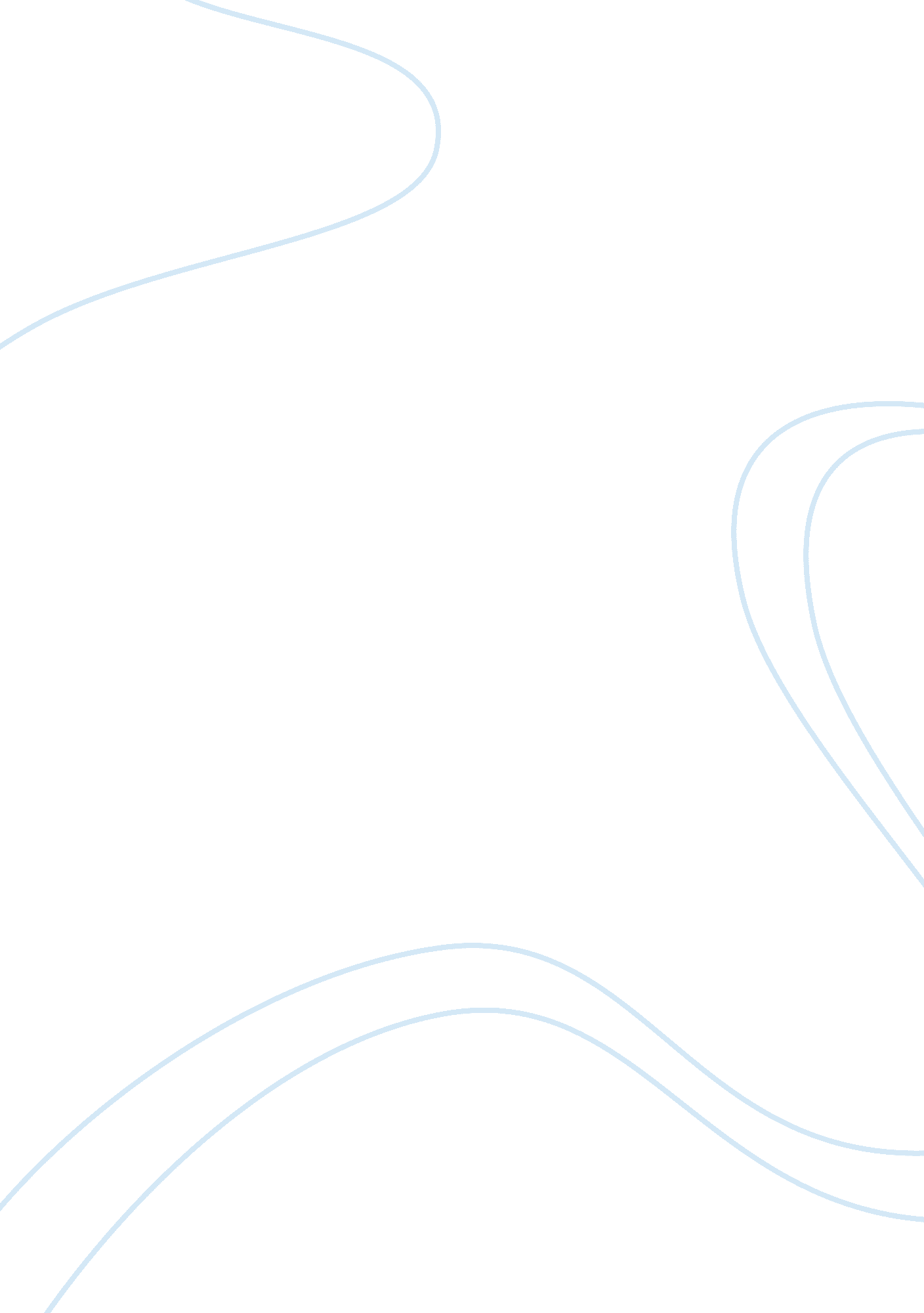 Their logan killicks, a landowner who forced janie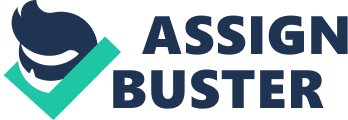 Their Eyes Were Watching GodTheir Eyes Were Watching God is a story about the life of JanieCrawford and the hardships and triumphs in her three marriages, though therewere many more hardships. In this essay I will share with you the setting, somecharacters, incidents from the plot, the theme, and point of view. This story begins in the 1930’s when Janie returns to her home inEatonville, Florida. She then begins to recount her life story to her closestfriend, Phoeby. The story then shifts on to various cities in South Florida, primarily Eatonville and the Florida Everglades. Janie Crawford, the main character, was a fair-skinned, black womanwho was admired by many. She was married three times; her first marriagewas at the age of sixteen which was arranged by her grandmother. Janiedisplayed a streak of her independence and identity when she left her firsthusband, and lived alone for months after her second died. Throughout her lifeJanie demonstrated a courageous personality as she traveled from marriage tomarriage without thinking twice. Tea Cake Woods, Janie’s third husband, was a younger man in histhirties. He was a free-spirited, nomadic person, who’s main source of incomewas derived from gambling. Tea Cake met his death when in a rabid rage, hewas shot in self-defense by Janie. Janie’s first marriage came unexpectedly, she was sixteen years old andforced by her grandmother to ‘ grow up’;. She married Logan Killicks, alandowner who forced Janie into hard labor, something she not wasaccustomed to. This led to her abandoning the marriage and running off tomarry Joe Starks, her second husband. Joe Starks, was a wealthy man and promised Janie that if she were hiswife she would not be out plowing the fields, but offered her the ‘ key to thekingdom’;. In exchange for that Janie had to succumb to demeaning insults andto silence. She lived with Joe Starks for twenty years until he died. Ninemonths later she married Tea Cake Woods, and moved to the Everglades. I feel that the theme of this book is attaining self expression, by goingout and finding it for yourself. It was something that Janie had wanted herwhole life but did not achieve until she met her last husband Tea Cake. The point of view of this story was omniscient. Although the story wasbeing told by Janie Crawford at all times the reader knew what everyone else’sthoughts were. For instance, when Janie went to find the doctor you knew whatwas happening in the house with Tea Cake. I believe that this was a pretty decent book, at times it was boring anduninteresting, but at other times it was entertaining. In many instances thedialog was hard to understand and follow. I believe that without it the bookwould not have the same impact on the reader and would lose its life. 